Тема: Система страхованияЦель: рассмотреть процесс планирования операций с наличностью Задачи:- рассмотреть  понятие и особенности страхования;- рассмотреть  цель страховой деятельности;- изучить основные элементы и участников страхования;- изучить виды, отрасли и подотрасли страхования;- изучить функции страхования.Страхование представляет собой отношения по защите имущественных интересов физических и юридических лиц при наступлении определенных событий (страховых случаев) за счет денежных фондов, формируемых из уплачиваемых ими страховых взносов (страховых премий). Имущественные интересы физических и юридических лиц являются гражданскими правами, которые в соответствии с п. 1 ст. 8 Гражданского кодекса Российской Федерации могут возникать из договоров и иных сделок, предусмотренных законом, а также вследствие событий, с которыми закон или иной правовой акт связывает наступление гражданско-правовых отношений.Страхование – составная часть финансов, но отношения страхования имеют целый ряд особенностей:• денежные отношения в страховании связаны с возможностью наступления страховых случаев, наносящих ущерб;• страхование характеризуется возвратностью средств, внесенных в страховой фонд.Основная цель страховой деятельности – это удовлетворение общественной потребности в надежной страховой защите от случайных опасностей, которая соответствует общепринятым требованиям по финансовой надежности. Не менее важной целью страхования является аккумуляция денежных средств, уплаченных множеством страхователей, и инвестирование их в экономику.Степень достижения основной цели и будет определять эффективность страховой деятельности. Для количественной оценки эффективности можно использовать степень охвата страховой защитой различных объектов, подверженных рискам, и уровень страхового обеспечения по каждому объекту.Основные элементы и участникиСистема страхования представляет собой определенную форму существования страховых отношений, включающих в себя отдельные составные части. Так, к ее элементам относятся совокупность существующих организаций и страховых фондов, которыми она управляется, органы государственного контроля и фонды, которые этими органами управляются, система нормативно-правовых актов, которая регулирует все моменты деятельности. Также в нее входят отрасли и виды страхования, в которых оно проявляется и виды отношений между субъектами. Участники отношений:Страховщики, являющиеся компаниями (организациями), оказывающими услуги страхования и принимающие на себя риски клиентов;Страхователи, являющиеся потребителями услуг;Организации, являющиеся продавцами страховых услуг;Организации и лица, которые формируют инфраструктуру рынка.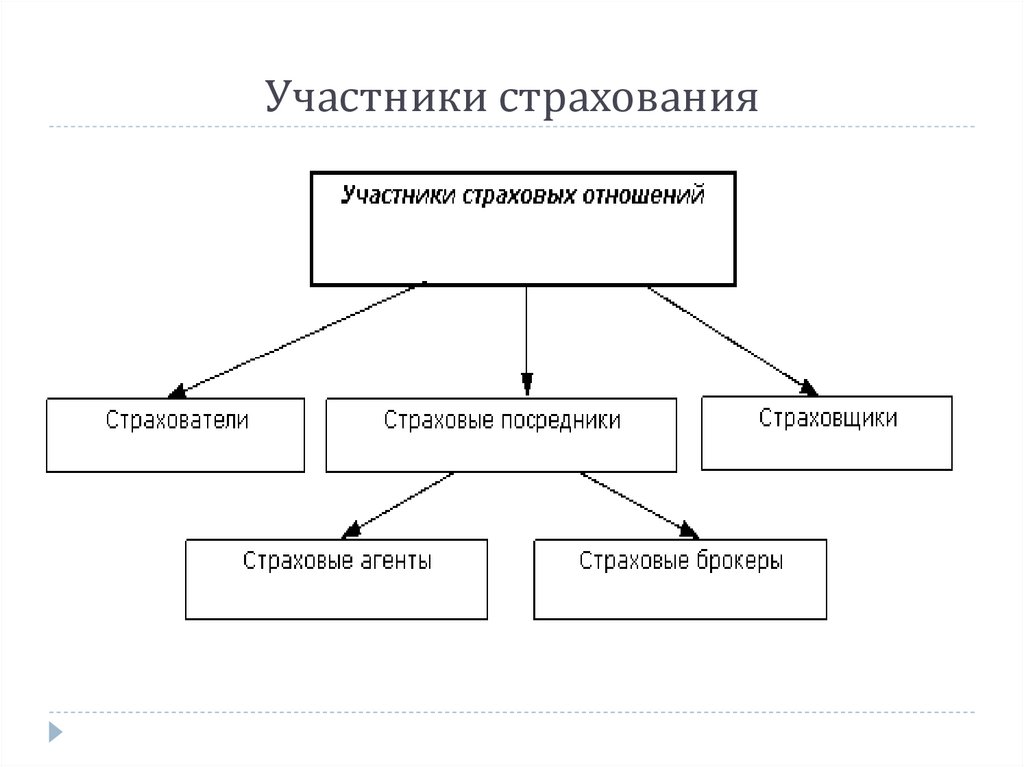 Система страхования представляет собой организованную форму централизации и концентрации капитала, который складывается из страховых взносов (премий), уплачиваемых клиентами страховым компаниям. В этом проявляется инвестиционная роль страхования.Система страхования различает несколько типов, к которым относятся система пропорциональной ответственности, первого риска, дробной части, восстановительной стоимости, предельного страхового обеспечения. Система пропорциональной ответственности предполагает выплату страховых возмещений в той форме, которая заранее оговаривается в страховом договоре и представляет собой отдельную ее часть. В таком случае компенсация выплачивается в той части ущерба, которая представляет собой величину, пропорциональную оценочной стоимости объекта. К примеру, если страховая сумма составляет 70% от стоимости материальной ценности, то и компенсация составит аналогичный процент от величины понесенного ущерба.      Система первого риска предполагает перечисление установленного страхового возмещения в размере того ущерба, который был фактически причинен страхователю, при этом выплата ограничивается максимально возможной суммой. Одним из ярких примеров такого страхования является полис ОСАГО, в котором установлены четкие пределы возможных возмещений.Пример полис ОСАГО: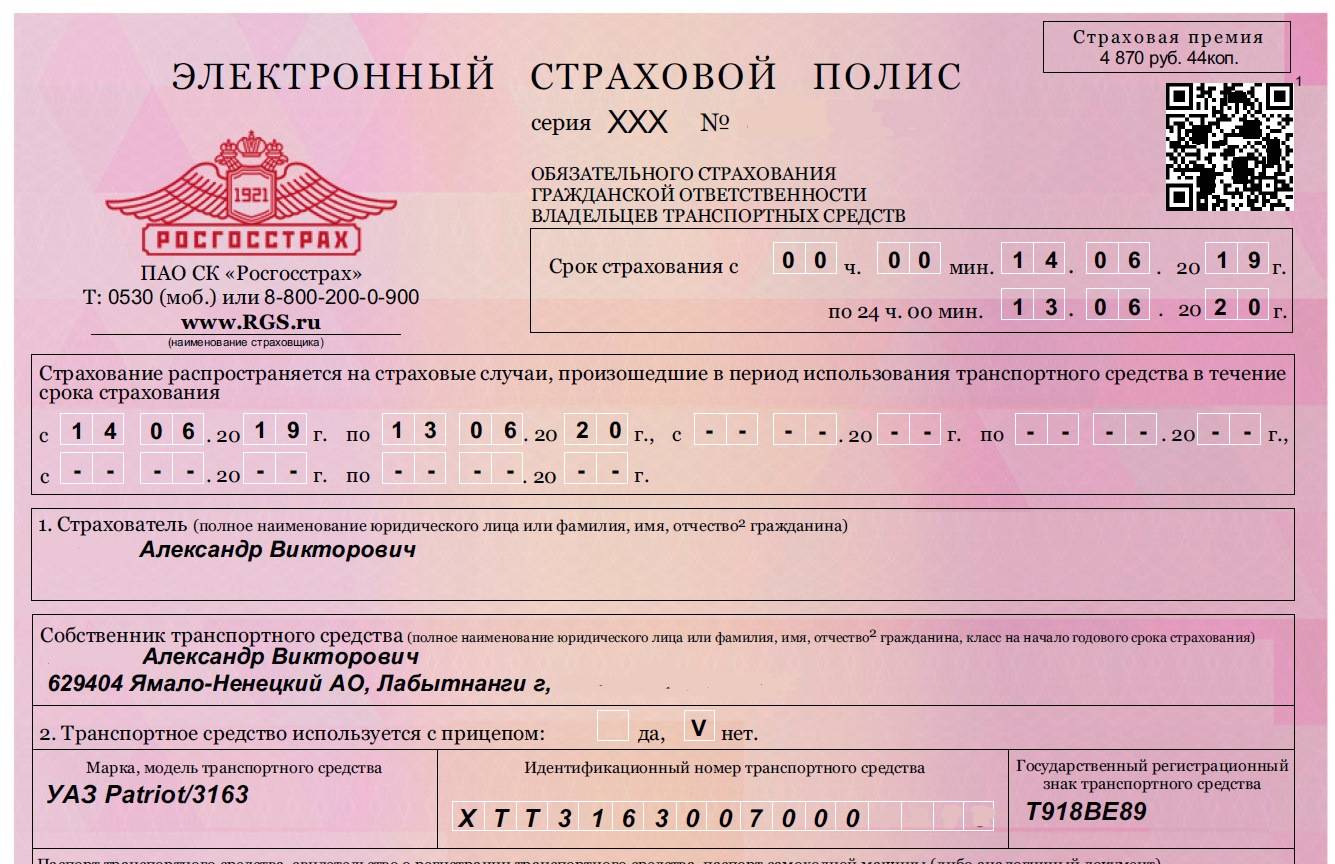 Признаки страхования:• существование перераспределительных отношений;• существование страхового риска и критерия его оценки;• формирование страхового сообщества из числа страхователей и страховщиков;• сочетание индивидуальных и групповых страховых интересов;• солидарная ответственность всех страхователей за ущерб;• замкнутая раскладка ущерба;• перераспределение ущерба в пространстве и во времени;• возвратность страховых платежей (распределенная в пространстве и во времени);• самоокупаемость страховой деятельности.К правовой стороне страхования относятся такие признаки:• страховой интерес;• цель страхования;• возмездность страхования;• договор страхования;• удовлетворение случайной и возможной потребности.Специфические функции, присущие страхованию.1.  Рисковая функция — перераспределение денежных ресурсов между всеми участниками страхования. Данная функция отражает основное назначение страхования – защиту от рисков.2.  Предупредительная функция — использование части средств страхового фонда на уменьшение вероятности наступления страхового случая, а также степени и последствий страхового риска.3.  Сберегательная функция — сбережение денежных сумм с помощью страхования на дожитие. Эта функция связана с потребностью в страховой защите достигнутого семейного достатка.4.  Контрольная функция – строго целевое формирование и использование средств страхового фонда. В соответствии с требованием контрольной функции осуществляется финансовый страховой контроль за правильным проведением страховых операций.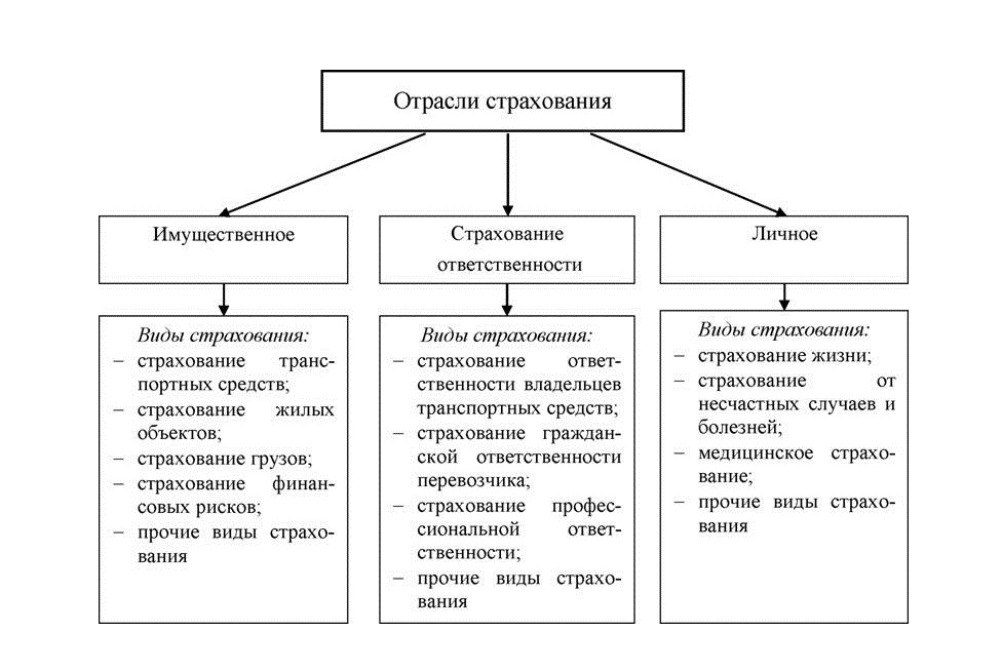 Отрасли страхования:1) имущественное; 2) личное; 3) страхование ответственности; 4) страхование экономических рисков.Страхование жизни представляет собой совокупность видов личного страхования, предусматривающих обязанности страховщика по страховым выплатам в случаях:1) дожития застрахованного до окончания срока страхования или определенного договором страхования возраста; 2) смерти застрахованного; 3) по выплате пенсии застрахованному в случаях, предусмотренных договором страхования.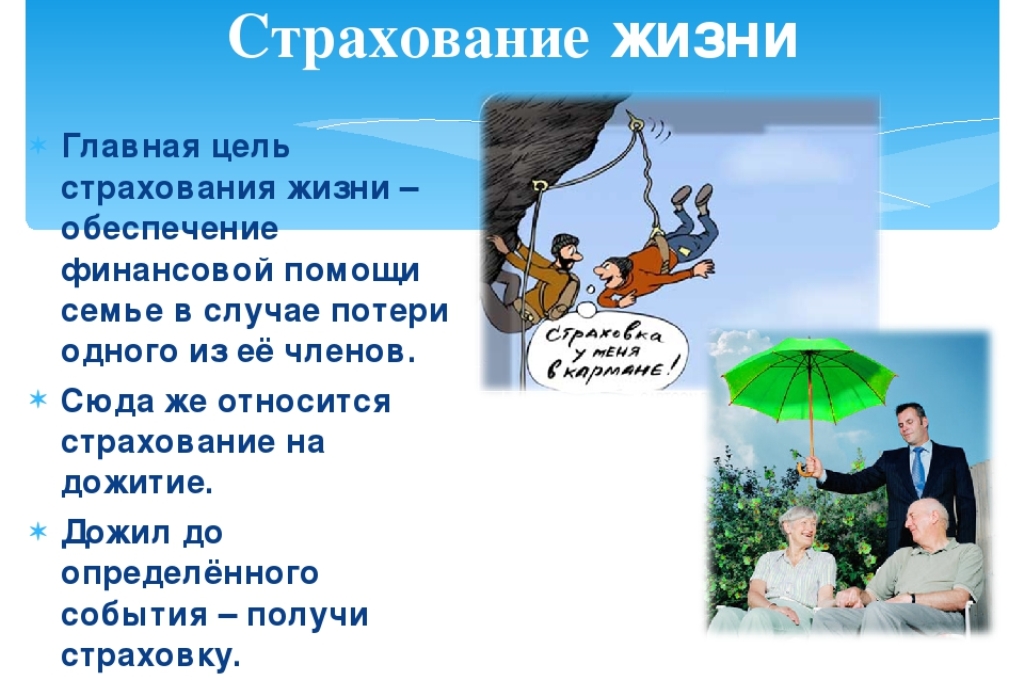 Основными подотраслями имущественного страхования являются:1) страхование средств наземного транспорта; 2) страхование средств воздушного транспорта; 3) страхование средств водного транспорта; 4) страхование грузов; 5) страхование финансовых рисков, вызванных такими событиями, как остановка производства или сокращение объема производства в результате оговоренных событий, потеря работы (для физических лиц), банкротство, непредвиденные расходы, понесенные застрахованным лицом судебные расходы (издержки).Вопросы для самоконтроля:Дать  понятие «страхование», в чем заключаются его особенности?Какова цель страховой деятельности?Назовите основные элементы страхования?Назовите  участников страхования?Назовите и охарактеризуйте виды, отрасли и подотрасли страхования?Назовите и охарактеризуйте функции страхования?	Основная литература:Бюджетный кодекс Российской Федерации от 31.07.1998 N 145-ФЗ (действующая редакция).Гражданский кодекс Российской Федерации в 4 частях (действующая редакция).Налоговый кодекс Российской Федерации в 2 частях (действующая редакция).Федеральный закон от 02.12.1990 N 395-1 (действующая редакция) «О банках и банковской деятельности».Поляк Г.Б. Финансы, денежное обращение и кредит : учебник и практикум для СПО /  под редакцией Поляк Г.Б. — М. : Издательство Юрайт, 2018. — 329 с. Перекрестова Л.А. Финансы и кредит : учебник для СПО /  под редакцией Перекрестовой Л.А. — М. : Издательство Юрайт, 2018. — 250 с.Лаврушин О. И. Банковское дело: учебник для СПО./ под редакцией О. И. Лаврушина; - Москва : КноРус, 2018. - 300 с.Электронные издания 1. Тян Н. С. Деньги, кредит, банки : практикум / Н. С. Тян, Н. В. Анохин. — Новосибирск : Новосибирский государственный университет экономики и управления «НИНХ», 2018. — 122 c. — ISBN 978-5-7014-0881-2. Электронно-библиотечная система IPR BOOKS : [сайт]. — URL: http://www.iprbookshop.ru/76925.html 2. Строгонова Е. И. Финансы : учебное пособие для обучающихся по направлению подготовки «Экономика» / Е. И. Строгонова. — Краснодар, Саратов : Южный институт менеджмента, Ай Пи Эр Медиа, 2018. — 86 c. — ISBN 2227-8397: электронный //Электронно-библиотечная система IPR BOOKS: [сайт]. — URL: http://www.iprbookshop.ru/76925.html 3. Ермоленко О. М. Деньги. Кредит. Банки : учебное пособие для обучающихся по направлению подготовки бакалавриата «Экономика» / О. М. Ермоленко. — Краснодар, Саратов : Южный институт менеджмента, Ай Пи Эр Медиа, 2018. — 94 c. — ISBN 978-5-93926-314-6: электронный // Электронно-библиотечная система IPR BOOKS : [сайт]. — URL: http://www.iprbookshop.ru/78029.html 4. Строгонова Е. И. Финансы и кредит : учебное пособие для обучающихся по направлению подготовки бакалавриата «Менеджмент» / Е. И. Строгонова. — Краснодар, Саратов : Южный институт менеджмента, Ай Пи Эр Медиа, 2018. — 88 c. — ISBN 978-5-93926-316-0: электронный // Электронно-библиотечная система IPR BOOKS : [сайт]. — URL: http://www.iprbookshop.ru/78049.html 